Publicado en España el 19/02/2021 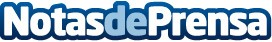 Llenar las casas de luz natural, por Portal PintoresIluminación del hogar: cómo aprovechar la luz natural. Uno de los elementos clave en una vivienda, y la elección que conlleva, es la iluminaciónDatos de contacto:PORTAL PINTORESComunicado de prensa de como llenar las casas de luz natural916772505Nota de prensa publicada en: https://www.notasdeprensa.es/llenar-las-casas-de-luz-natural-por-portal Categorias: Internacional Nacional Interiorismo Madrid Construcción y Materiales http://www.notasdeprensa.es